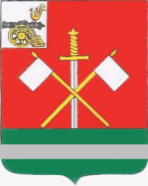 СМОЛЕНСКАЯ ОБЛАСТЬМОНАСТЫРЩИНСКИЙ РАЙОННЫЙСОВЕТ ДЕПУТАТОВР Е Ш Е Н И Еот 16 марта 2020 года                                                                                             № 20Об итогах работы учрежденийкультуры и спорта на территориимуниципального образования«Монастырщинский район»Смоленской области в 2019 годуЗаслушав и обсудив информацию и.о. начальника отдела культуры и спорта Администрации муниципального образования «Монастырщинский район» Смоленской области Глековой Татьяны Валерьевны «Об итогах работы учреждений культуры и спорта на территории муниципального образования «Монастырщинский район» Смоленской области в 2019 году», Монастырщинский районный Совет депутатовРЕШИЛ:Информацию и.о. начальника отдела культуры и спорта Администрации муниципального образования «Монастырщинский район» Смоленской области Глековой Т.В. «Об итогах работы учреждений культуры и спорта на территории муниципального образования «Монастырщинский район» Смоленской области в 2019 году» принять к сведению (прилагается).Настоящее решение вступает в силу с момента его подписания.Глава муниципального образования                Председатель «Монастырщинский район»                              Монастырщинского районного Смоленской области                                           Совета депутатов                                         В.Б. Титов                                            П.А. СчастливыйПриложениек решению Монастырщинскогорайонного Совета депутатовот 16.03.2029 № 20 Информация об итогах работы учреждений культуры и спорта на территории муниципального образования «Монастырщинский район» Смоленской области в 2019 годуСферу культуры и спорта в муниципальном образовании «Монастырщинский район» Смоленской области представляют следующие учреждения: - муниципальное бюджетное учреждение культуры «Монастырщинский районный культурно-досуговый центр» (МБУК РКДЦ), имеет 23 филиала - 15 сельских Домов культуры и 8 сельских клубов;- муниципальное бюджетное учреждение культуры «Монастырщинское межпоселенческое централизованное библиотечное объединение» (МБУК МЦБО), имеет 18 филиалов - межпоселенческую центральную библиотеку, детское отделение и 16 сельских библиотек;- муниципальное бюджетное учреждение культуры «Монастырщинский районный Дом культуры» (МБУК РДК);- муниципальное бюджетное учреждение дополнительного образования «Монастырщинская детская школа искусств» (МБУДО ДШИ);- муниципальное бюджетное культурно-спортивное учреждение «Юность» (МБКСУ «Юность»).Бухгалтерское обслуживание данных учреждений осуществляет муниципальное казенное учреждение «Централизованная бухгалтерия муниципальных учреждений культуры и искусства» (МКУ ЦБ).Учреждения культуры финансируются в соответствии с муниципальной программой «Развитие культуры и туризма на территории муниципального образования «Монастырщинский район» Смоленской области на 2014-2020 годы».Отделом культуры и спорта разработаны и реализуются также такие программы как: «Комплексные меры противодействия злоупотреблению наркотическими средствами и их незаконному обороту в муниципальном образовании «Монастырщинский район» Смоленской области на 2014-2025 годы», «Развитие молодежной политики в муниципальном образовании «Монастырщинский район» Смоленской области на 2014-2025 годы», «Патриотическое воспитание граждан в муниципальном образовании «Монастырщинский район» Смоленской области на 2017-2025 годы», «Развитие физической культуры и спорта в муниципальном образовании «Монастырщинский район» Смоленской области на 2014-2025 годы».Всем учреждениям сферы культуры и спорта доведено муниципальное задание на 2020 год и плановый период 2021-2022 годы, показатели которого выполняются.В отчетном году в муниципальном бюджетном учреждении культуры «Монастырщинский районный Дом культуры» проведена независимая оценка качества условий оказания услуг. В результате независимой экспертизы показатель оценки качества по данной организации составляет 71,7 балла.В 2019 году было заключено соглашение в рамках областной государственной программы «Развитие культуры и туризма Смоленской области» на 2014-2020 годы» на поддержку отрасли культуры для комплектования книжных фондов общедоступных библиотек и подключение общедоступных библиотек муниципальных образований Смоленской области, городских округов Смоленской области к информационно-телекоммуникационной сети «Интернет» и развитие библиотечного дела с учетом задачи расширения информационных технологий и оцифровки в сумме 120879 рублей.Из резервного фонда Администрации Смоленской области на потребности учреждений культуры было выделено 73,3 тыс. рублей. Выделенные финансовые средства направлены на:- приобретение тепловой пушки и электрических кабелей для Соболевского СДК;- приобретение музыкального центра и микшерного пульта для Барсуковского сельского клуба;- приобретение активной колонки и микрофона для МБУК «Монастырщинский РКДЦ».Обществом с ограниченной ответственностью «Сикам» для ансамбля гармонистов «Наигрыши» приобретены четыре тульские гармони.Из ГБУК «Смоленское областное музыкальное училище» переданы кресла для зрительного зала Раевского СДК в количестве 137 штук, столы в количестве 10 штук.Из резервного фонда Администрации Смоленской области выделено 320 тыс. рублей на разработку проектно-сметной документации для газификации Носковского СДК.В ноябре 2019 года переведен на индивидуальное газовое отопление Новомихайловский СДК. Сумма капитальных вложений по объекту составила 1 605 823 рубля 40 копеек. Работы были выполнены в рамках областной государственной программы «Энергоэффективность и развитие энергетики в Смоленской области». Разработана сметная документация и получено положительное заключение экспертизы на капитальный ремонт Гоголевского СДК. Стоимость ремонта составит 2117,106 рублей. Проведение ремонтных работ намечено на 2021 год.В муниципальное бюджетное учреждение дополнительного образования «Монастырщинская детская школа искусств» в рамках проекта «Культурная среда» передано пианино «Михаил Глинка», балансовой стоимостью 494 000 рублей. Учреждениями культуры за 2019 год заработано 379,49 тысяч рублей, что составляет +89,69 тысяч рублей к уровню 2018 года.Работа учреждений культуры направлена на повышение уровня культурного досуга, улучшение качества услуг сферы культуры, сохранение и развитие национального традиционного народного творчества, строится по различным направлениям и охватывает категорию граждан всех возрастов.На базе клубных учреждений работает 115 клубных формирований. Число участников в них - 829 человек. Три коллектива имеют звание «народный». Проведено 3858 культурно-массовых мероприятий, которые посетило 113,2 тысячи человек. Фонд музея составляет 598 единиц, 529 единиц фонда экспонировалось в отчетном году, число посещений составило 2155 человек, из них 797 школьников.Охват населения района библиотечным обслуживанием 88,3 %, количество книговыдачи по библиотекам района составляет 184308 экземпляров, обслужено книгой 7743 человека, работает 10 пунктов внестационарного обслуживания. Лица с ограниченными возможностями здоровья обслуживаются книгой на дому.Важным направлением в работе учреждений культуры является патриотическое воспитание. Праздничные программы, проводимые в поселке и сельских учреждениях культуры, посвящённые Дню Победы в Великой Отечественной войне 1941-1945 гг., Дню освобождения Смоленщины от немецко-фашистских захватчиков всегда собирают большое количество участников. Активное участие принимает население и в патриотических акциях: «Бессмертный полк», «Георгиевская ленточка», «Свеча памяти», «Читаем детям о войне», «Один флаг – одна Россия!».В 2019 году муниципальное образование «Монастырщинский район» Смоленской области в день памяти и скорби присоединилось к проведению Всероссийской военно-патриотической акции «Горсть памяти». 16 мая 2019 года в районном Доме культуры состоялось мероприятие, приуроченное к 100-летию со дня рождения Героя Советского Союза Григория Ивановича Бояринова. Организаторами мероприятия выступили СООО Ветеранов Органов Государственной Безопасности совместно с УФСБ России по Смоленской области и Фонд содействия ветеранам органов госбезопасности «КУОС-Вымпел».Одной из составляющих мероприятия было вручение юбилейных медалей воинам-интернационалистам Монастырщинского района. 26 июля текущего года на Аллее Героев состоялся митинг памяти в рамках военно-патриотического марафона по местам боевой Славы 4-ой Московской стрелковой дивизии народного ополчения Куйбышевского района, сформированной Наркомом Финансов СССР А.Г. Зверевым. Военно-патриотический марафон запланирован Федеральным казначейством в рамках празднования 75-ой годовщины Победы в Великой Отечественной войне 1941-1945 годов. В рамках 30-ти летнего юбилея вывода советских войск из Республики Афганистан в Районном Доме культуры состоялось торжественное мероприятие «Живых и павших помним!».Традиционно, два раза в год, в районном Доме культуры проходит социально - патриотическая акция «День призывника». Местное отделение «Юнармия» участвует во всех мероприятиях патриотической направленности, проводимых в муниципальном образовании, а также принимали участие в областных мероприятиях:- 1-ом этапе ежегодных юнармейских военно-спортивных игр на кубок Губернатора Смоленской области;- в военно-патриотических сборах на территории Санатория-профилактория «Кристалл».Делегация Монастырщинского района участвовала в III съезде патриотов Смоленщины.Учреждения культуры также приняли участие не только в патриотических акциях, но и в таких акциях как: «Библионочь», «Ночь кино», «Живи, лес!», «Чистый берег».В отчетном году было проведено несколько фестивалей.Районный театрально - музыкальный фестиваль «Вспыхнули звезды рампы» был направлен на повышение исполнительского мастерства и активизации творческой деятельности театральных клубных формирований, детско-юношеский фестиваль «Музыкальный хоровод» проведен с целью всестороннего развития творческого потенциала детей и юношества, популяризации лучших образцов музыкального, песенного и танцевального искусства. Ежегодный районный фестиваль «Шансон года» радовал зрителей новыми и полюбившимися номерами и артистами.В рамках творческого проекта «Музыкальный экспромт» состоялось два сольных концерта молодых исполнителей: сольный концерт Романа Акулина «Спасибо музыка тебе…» и сольный концерт Светланы Боханковой «Музыка нас связала».В Носковском и Раевском сельских Домах культуры после завершения ремонтных работ в рамках национального проекта «Культура» состоялись концертные программы «Для вас, односельчане».Народный вокальный ансамбль «Околица» (Новомихайловский СДК) выступил на сцене районного Дома культуры с концертной программой «Родные напевы».Творческие коллективы МБУК «Монастырщинский районный культурно-досуговый центр» и МБУК «Монастырщинский районный Дом культуры» принимали участие и в областных фестивалях, конкурсах, праздниках: «Смоленщина многонациональная - национальный калейдоскоп», «Споем, бача, споем…», «Наша Добрая Смоленщина», «Знаете, каким он парнем был», посвященного 85-летию со дня рождения первого космонавта Ю.А. Гагарина, «Оживший хутор», посвященного 109-ой годовщине со дня рождения А.Т. Твардовского и др.С 2019 года муниципальное образование является участником проекта «Народный центр гостеприимства». В рамках вышеуказанного проекта, а также в рамках 90-летия со дня образования Монастырщинского района, 29 июня состоялся военно-исторический фестиваль «Неведомая баталия» («Сражение при Раевке»). Основное праздничное мероприятие «С юбилеем, любимый район», посвященное юбилею района, проводилось в сентябре отчетного года.Множество мероприятий проводится для детской и молодежной аудитории, направленных на поддержку здорового образа жизни, духовно-нравственного и эстетического воспитания, интеллектуального развития. Например, такие как: культурно-спортивный праздник «Веселая страна «Детство!», интеллектуальные игры «Умники и умницы», антинаркотические программы «Зажигай по жизни», «Завтра будет поздно!», циклы литературных вечеров к юбилеям писателей и поэтов и др.Муниципальное бюджетное учреждение дополнительного образования «Монастырщинская детская школа искусств» является учреждением дополнительного образования в сфере культуры и искусства.В Детской школе искусств обучается 291 человек по двум уровням освоения программ: - общеразвивающий уровень (художественно-эстетическое образование); - предпрофессиональный уровень. Первый уровень позволяет решать задачи не только выявления творческих способностей обучающихся по видам искусства, но и формирования навыков учебной деятельности, обеспечения овладения необходимым минимумом знаний, умений и навыков. Второй уровень обеспечивает более полную реализацию целевого выбора учащегося по видам искусства, достижения уровня образованности, позволяющей выпускнику самостоятельно ориентироваться в ценностях культурного пространства. В ДШИ работают несколько коллективов различных жанров:- хореографические: «Россияночка» и «Росы»;- фольклорный ансамбль «Ясен-Красен»;- эстрадный ансамбль «Новое поколение»;- вокальный ансамбль «Матрешки».Большое значение отводится участию ДШИ в зональных и областных фестивалях и конкурсах. Многие учащиеся заняли 1, 2, и 3 места, а также отмечены дипломами и благодарностями за участие в областных и зональных конкурсах.Во внеурочное время с учащимися детской школы искусств проводятся мероприятия, посвящение в музыканты, художники, хореографию, праздничные и игровые программы по календарным праздникам, конкурсы, лекции, беседы, готовятся и экспонируются выставки и выставки-конкурсы художественных работ. С особенным настроением готовятся концерты для родителей как по отделениям, так и общешкольные.Отчётный концерт ДШИ является своеобразным подведением итогов и показателем достижений обучающихся школы.Учащиеся школы искусств принимают самое активное участие в культурно-массовых мероприятиях, проводимых в районе. Спортивная работа строится на основе календарного плана спортивно-массовых мероприятий и в тесном сотрудничестве с отделом образования, детско-юношеской спортивной школой, федерациями по видам спорта Смоленской области.Согласно календарному плану спортивных мероприятий, в 2019 году проведено 34 спортивно-массовых мероприятия, в которых приняли участие 1700 человек.Основными их них являются: - районные соревнования по лыжным гонкам «Лыжня России-2019»;- Кубок Монастырщинского района по спортивной рыбной ловле на мормышку со льда «Мормыш-2019»;- Кубок по волейболу среди сборных команд поселений;- физкультурно-спортивный фестиваль, посвящённый ВФСК ГТО «Быстрее. Выше. Сильнее»;- районный турнир по волейболу. Кубок А.С. Старостина;- открытый командный Кубок Монастырщинского района по быстрым шахматам. Мемориал А.М. Грекова;- Кубок Монастырщинского района по рыбной ловле поплавочной удочкой «Поплавок-2019;- соревнования, посвящённые празднованию Дня физкультурника;- турнир по настольному теннису «Молодёжь за ЗОЖ»;Спортсмены района активно участвовали в летней спартакиаде муниципальных образований, где заняли 3 место в конкурсе «Папа, мама, я – спортивная семья», 2 место в соревнованиях по перетягиванию каната, а также 3 место в общекомандном зачёте областных соревнований по легкой атлетике.Мужские команды района приняли участие в отборочных соревнованиях по волейболу и мини-футболу XXXX-ой Спартакиады муниципальных образований Смоленской области и принесли дополнительные очки в зачёт муниципального образования. Таким образом, из десяти районов второй группы, Монастырщинский район занимает в общекомандном зачёте 5 место.На протяжении летних каникул на стадионе «Юность» регулярно проводились детские спортивные мероприятия (спортивные эстафеты, соревнования по дартсу, мини-футболу, настольным играм, стритбаскетболу и др.), в зимнее время работал каток, где всем желающим предоставлялся прокат коньков.